Муниципальное бюджетное общеобразовательное учреждение основная общеобразовательная школа №  16  муниципального образования город НовороссийскЕжемесячный отчёт за май  2021 годапо работе волонтерского отряда «Творители добра» в МБОУ СОШ № 1625.05.2021 годКуратор отряда                                                                      Каримова Д.Х.Акция "Ветеран живет рядом» 9 мая 2021  года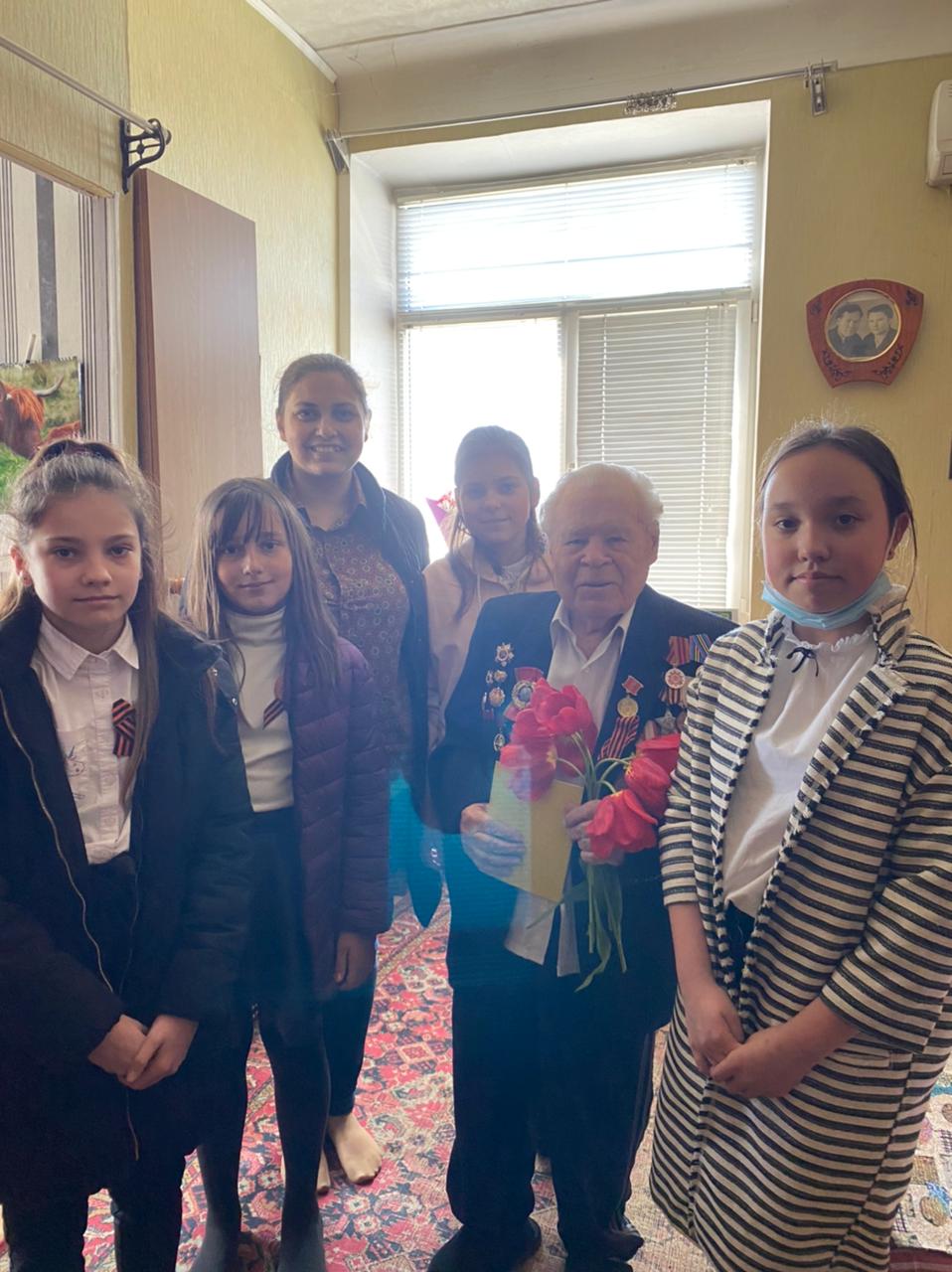 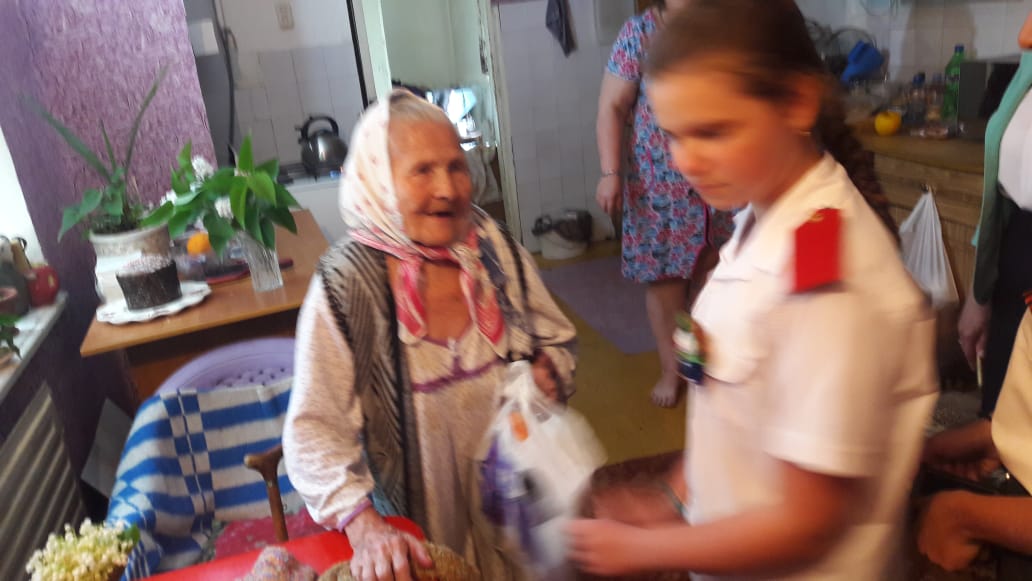 1Акция "Ветеран живет рядом»09.05.20212Подведение итогов года	Подготовка портфолио «Я – волонтер»23.05.2021